รูปแบบการจัดทำรายงานการวิจัยฉบับสมบูรณ์ทุนสนับสนุนการวิจัยสำหรับบุคลากร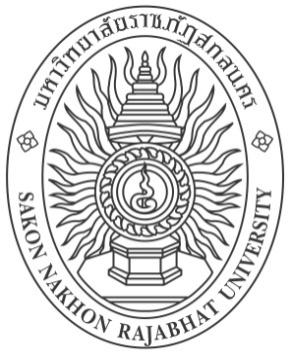 รายงานวิจัย  ( 22 เข้ม)เรื่องชื่อโครงการวิจัยภาษาไทย (22 เข้ม)ชื่อโครงการวิจัยภาษาอังกฤษ (22 เข้ม)[ชื่อหัวหน้าโครงการวิจัย รศ./ผศ./ดร./อาจารย์ชื่อผู้ร่วมวิจัย รศ./ผศ./ดร./อาจารย์](18 เข้ม)(ถ้าผู้วิจัยมี 3 คน ให้ระบุชื่อผู้วิจัยทั้ง 3 คน ถ้ามีผู้วิจัยมากกว่า 3 คน ให้ระบุชื่อหัวหน้าโครงการวิจัย ตามด้วยคำว่า  และคณะ)[งานวิจัยนี้ได้รับทุนสนับสนุนการวิจัยสำหรับบุคลากรมหาวิทยาลัยราชภัฏสกลนคร 
จากงบประมาณเงินรายได้ ประจำปีงบประมาณ พ.ศ. 2561 เดือน................พ.ศ. .................(ระบุเดือน…………………. ปี พ.ศ……………....ปัจจุบัน ณ วันส่งรายงานฉบับสมบูรณ์)ลิขสิทธิ์ของมหาวิทยาลัยราชภัฏสกลนคร] (เข้ม 17)รายงานวิจัย  ( 22 เข้ม)เรื่องชื่อโครงการวิจัยภาษาไทย (22 เข้ม)ชื่อโครงการวิจัยภาษาอังกฤษ (22 เข้ม)[ชื่อหัวหน้าโครงการวิจัย รศ./ผศ./ดร./อาจารย์ชื่อผู้ร่วมวิจัย รศ./ผศ./ดร./อาจารย์](18 เข้ม)[งานวิจัยนี้ได้รับทุนสนับสนุนการวิจัยสำหรับบุคลากรมหาวิทยาลัยราชภัฏสกลนคร 
จากงบประมาณเงินรายได้ ประจำปีงบประมาณ พ.ศ. 2561  (ระบุเดือน…………………. ปี พ.ศ……………....ปัจจุบัน ณ วันส่งรายงานฉบับสมบูรณ์)ลิขสิทธิ์ของมหาวิทยาลัยราชภัฏสกลนคร] (เข้ม 17)